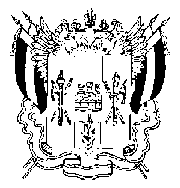 ТЕРРИТОРИАЛЬНАЯ ИЗБИРАТЕЛЬНАЯ КОМИССИЯГ. ТАГАНРОГАПОСТАНОВЛЕНИЕ  25 марта 2020 г.									    № 181-52г. ТаганрогОб изменении в составе участковой избирательной комиссии избирательного участка, участка референдума № 2267В связи с поданным заявлением члена участковой избирательной комиссии избирательного участка, участка референдума № 2267 с правом решающего голоса Дребезовой Татьяной Юрьевной о сложении своих полномочий (вх. № 01-13/1-612 от 24.03.2020 г.), предложенного в состав участковой избирательной комиссии Политическим советом Регионального отделения  Всероссийской политической партии ПАРТИЯ ЗА СПРАВЕДЛИВОСТЬ! в  Ростовской области, руководствуясь подпунктом «а» пункта 6 статьи 29 Федерального закона от 12.06.2002 №67-ФЗ «Об основных гарантиях избирательных прав и права на участие в референдуме граждан Российской Федерации», пунктом 10.1 Методических рекомендаций о порядке формирования территориальных избирательных комиссий, избирательных комиссий муниципальных образований, окружных  и участковых избирательных комиссий, утвержденных постановлением Центральной избирательной комиссии от 17.02.2010 г. №192/1337-5, Территориальная избирательная комиссия ПОСТАНОВЛЯЕТ:1. Освободить от обязанностей члена участковой избирательной комиссии с правом решающего голоса избирательного участка, участка референдума № 2267 Дребезову Татьяну Юрьевну. 2.Направить настоящее постановление в участковую избирательную комиссию избирательного участка, участка референдума № 2267.3.Разместить настоящее постановление на сайте Территориальной избирательной комиссии города Таганрога в информационно-телекоммуникационной сети «Интернет».4. Контроль за исполнением настоящего постановления возложить на секретаря Территориальной избирательной комиссии г. Таганрога 
Т.А. Токареву.Председатель комиссии 						М.А. ДмитриевСекретарь комиссии						Т.А. Токарева